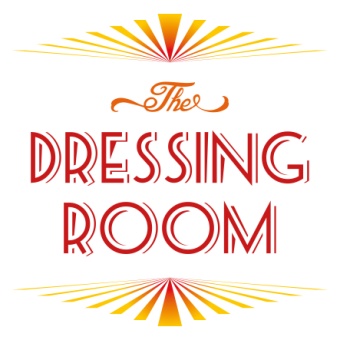 Order formThe Dressing Room Catering at The EdgePlease only edit boxes in grey and return to info@edgetheatre.co.ukWe normally require a minimum of 3 working days notice for food. OrganisationLead BookerContact numberEmailToday’s dateDate of room bookingRoom to be served inQuantityDietary requirementsTotal £LunchOption 1: Sandwich Lunch£4.95/headOption 2: Finger Food£7.95/headOption 3: Sandwich and Salad Lunch£7.95/headOption 4: Deluxe Lunch£12.95/headOption 5: Soup & Roll (only avail in winter)£3.95/headTotalTotalTotalTotalDrinksQuantityTotal £Tea, coffee and herbal infusions£1/headTea, coffee and herbal infusions£3.50 unlimited for the dayJuice – apple£3/jugJuice – orange£3/jugCans£1/canStill Water£1/bottleSparkling Water£1/bottleTotalTotalTotalOtherQuantityTotal £Crisps50p/headChips£1/headBreakfast roll –sausage£3.45/headBreakfast roll -bacon £3.45/headDanish pastries & croissants £2/headSelection of biscuits£1/headFresh Fruit platter£2.50/headTraybakes£2/headTea loaves£2.50/headFreshly baked Dressing Room Cakes£3/headTotalTotalTotalTotal Cost